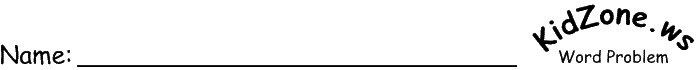 John from Super Science Carrot farm is preparing to plant a crop of carrots this spring. The farm will have 10 fields of carrots with 300 plants in each field.  John estimates that they will plant 13 percent of the field with a test crop of blue carrot seeds. How many carrots are there in all? ______
How many blue carrots will be planted? ______
How many regular carrots will be planted? ______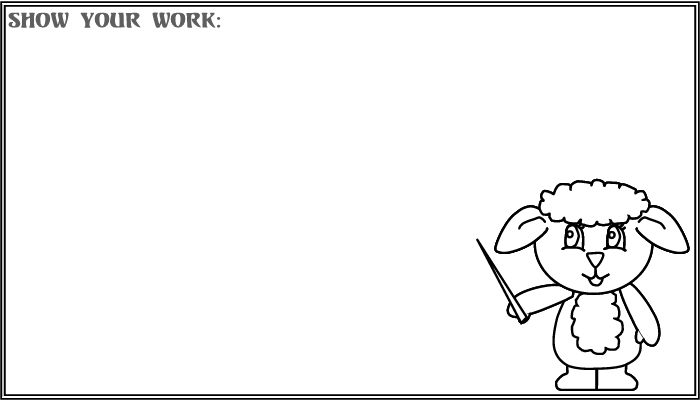 